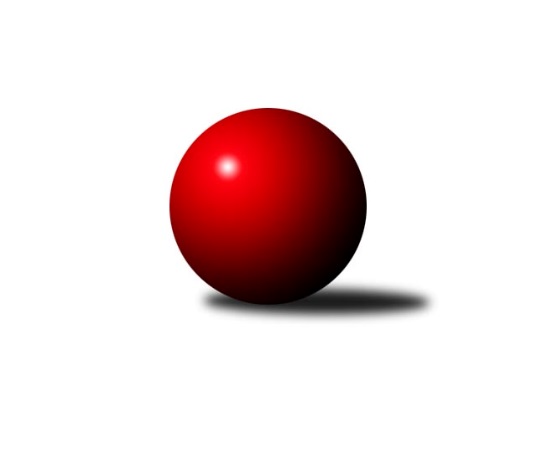 Č.4Ročník 2018/2019	14.10.2018Nejlepšího výkonu v tomto kole: 3424 dosáhlo družstvo: KK Slavia Praha1. KLZ 2018/2019Výsledky 4. kolaSouhrnný přehled výsledků:SKK Rokycany	- TJ Sokol Duchcov	6:2	3235:3125	14.0:10.0	13.10.TJ Spartak Přerov	- SKK Náchod	4:4	3307:3301	14.0:10.0	13.10.KC Zlín	- KK Konstruktiva Praha 	6:2	3068:2998	13.5:10.5	13.10.KK Slovan Rosice	- KK Slavia Praha	3:5	3335:3424	12.0:12.0	13.10.KK Zábřeh	- SKK Jičín	6.5:1.5	3169:3089	14.0:10.0	13.10.KK Blansko 	- TJ Loko České Budějovice 	6:2	3263:3114	15.5:8.5	14.10.KC Zlín	- SKK Jičín	5:3	3048:2991	14.0:10.0	14.10.Tabulka družstev:	1.	KC Zlín	5	4	1	0	25.5 : 14.5 	69.0 : 51.0 	 3205	9	2.	KK Slavia Praha	4	4	0	0	24.0 : 8.0 	59.0 : 37.0 	 3304	8	3.	KK Slovan Rosice	4	3	0	1	22.0 : 10.0 	58.0 : 38.0 	 3287	6	4.	SKK Rokycany	4	3	0	1	19.0 : 13.0 	50.5 : 45.5 	 3201	6	5.	KK Blansko	4	2	1	1	19.0 : 13.0 	50.5 : 45.5 	 3015	5	6.	SKK Náchod	4	1	2	1	16.0 : 16.0 	47.0 : 49.0 	 3249	4	7.	TJ Spartak Přerov	4	1	1	2	17.0 : 15.0 	50.5 : 45.5 	 3254	3	8.	SKK Jičín	5	1	1	3	15.5 : 24.5 	56.5 : 63.5 	 3097	3	9.	KK Zábřeh	4	1	0	3	10.5 : 21.5 	37.5 : 58.5 	 3134	2	10.	TJ Loko České Budějovice	4	1	0	3	10.5 : 21.5 	36.5 : 59.5 	 3128	2	11.	TJ Sokol Duchcov	4	1	0	3	10.0 : 22.0 	40.5 : 55.5 	 3177	2	12.	KK Konstruktiva Praha	4	0	0	4	11.0 : 21.0 	44.5 : 51.5 	 3083	0Podrobné výsledky kola:	 SKK Rokycany	3235	6:2	3125	TJ Sokol Duchcov	Lenka Findejsová *1	117 	 135 	 122 	141	515 	 1:3 	 549 	 137	139 	 120	153	Nikol Plačková	Michaela Rubášová	136 	 116 	 140 	143	535 	 3:1 	 494 	 131	121 	 126	116	Růžena Svobodová	Michaela Provazníková	147 	 139 	 124 	122	532 	 3:1 	 537 	 138	138 	 119	142	Adéla Kolaříková	Daniela Pochylová	141 	 131 	 123 	118	513 	 2:2 	 495 	 119	125 	 126	125	Barbora Ambrová	Terezie Krákorová	147 	 136 	 148 	174	605 	 4:0 	 500 	 123	123 	 117	137	Ivana Březinová	Denisa Pytlíková	128 	 147 	 126 	134	535 	 1:3 	 550 	 147	135 	 128	140	Simona Koutníkovározhodčí: David Wohlmuthstřídání: *1 od 61. hodu Veronika HorkováNejlepší výkon utkání: 605 - Terezie Krákorová	 TJ Spartak Přerov	3307	4:4	3301	SKK Náchod	Martina Janyšková *1	129 	 135 	 97 	144	505 	 2:2 	 516 	 145	121 	 119	131	Ilona Bezdíčková	Aneta Kubešová	141 	 129 	 120 	130	520 	 2:2 	 529 	 126	114 	 129	160	Nina Brožková *2	Zuzana Machalová	155 	 119 	 141 	123	538 	 1:3 	 594 	 165	157 	 132	140	Martina Hrdinová	Barbora Janyšková	118 	 138 	 131 	151	538 	 2:2 	 540 	 142	124 	 132	142	Renata Šimůnková	Anna Mašlaňová	159 	 153 	 160 	149	621 	 4:0 	 548 	 121	142 	 141	144	Nikola Portyšová	Kateřina Fajdeková	153 	 159 	 134 	139	585 	 3:1 	 574 	 148	154 	 125	147	Aneta Cvejnovározhodčí: Roman Goldemund, Růžena Navrátilovástřídání: *1 od 90. hodu Monika Pavelková, *2 od 66. hodu Šárka MajerováNejlepší výkon utkání: 621 - Anna Mašlaňová	 KC Zlín	3068	6:2	2998	KK Konstruktiva Praha 	Martina Ančincová	136 	 149 	 104 	129	518 	 2:2 	 515 	 119	113 	 130	153	Tereza Chlumská	Dita Trochtová	120 	 138 	 115 	128	501 	 1:3 	 518 	 123	122 	 137	136	Eva Kopřivová	Michaela Matlachová	109 	 144 	 131 	123	507 	 3:1 	 475 	 132	119 	 114	110	Marie Chlumská	Martina Zimáková	136 	 128 	 132 	136	532 	 2.5:1.5 	 524 	 136	127 	 147	114	Martina Starecki	Bohdana Jankových	124 	 130 	 150 	148	552 	 4:0 	 500 	 122	122 	 128	128	Hana Kovářová	Zuzana Slovenčíková	117 	 130 	 109 	102	458 	 1:3 	 466 	 121	97 	 130	118	Edita Koblížkovározhodčí: Zdeněk BachňákNejlepší výkon utkání: 552 - Bohdana Jankových	 KK Slovan Rosice	3335	3:5	3424	KK Slavia Praha	Lucie Vaverková	144 	 132 	 143 	153	572 	 4:0 	 521 	 132	124 	 132	133	Šárka Marková	Eva Dosedlová	141 	 138 	 123 	140	542 	 2:2 	 539 	 130	118 	 136	155	Vlasta Kohoutová	Natálie Topičová	137 	 151 	 138 	145	571 	 4:0 	 552 	 136	150 	 133	133	Kristýna Juráková	Iva Rosendorfová	141 	 114 	 145 	150	550 	 1:3 	 579 	 140	136 	 146	157	Vladimíra Šťastná	Alena Kantnerová	124 	 141 	 139 	128	532 	 0:4 	 628 	 158	150 	 164	156	Olga Hejhalová	Andrea Axmanová	166 	 148 	 140 	114	568 	 1:3 	 605 	 141	154 	 161	149	Helena Gruszkovározhodčí: Jiří ČechNejlepší výkon utkání: 628 - Olga Hejhalová	 KK Zábřeh	3169	6.5:1.5	3089	SKK Jičín	Kamila Chládková	107 	 130 	 112 	135	484 	 1:3 	 495 	 117	132 	 123	123	Monika Hercíková	Lenka Kubová	148 	 129 	 112 	133	522 	 3:1 	 490 	 121	128 	 114	127	Alena Šedivá	Marcela Balvínová	131 	 124 	 128 	140	523 	 2:2 	 523 	 137	118 	 146	122	Denisa Kroupová	Romana Švubová	133 	 129 	 156 	127	545 	 3:1 	 522 	 119	124 	 138	141	Helena Šamalová	Jitka Killarová	131 	 148 	 154 	128	561 	 3:1 	 555 	 150	147 	 136	122	Michaela Nožičková	Lenka Horňáková	125 	 125 	 148 	136	534 	 2:2 	 504 	 111	131 	 120	142	Dana Vikovározhodčí: Nejlepší výkon utkání: 561 - Jitka Killarová	 KK Blansko 	3263	6:2	3114	TJ Loko České Budějovice 	Michaela Zajacová	144 	 144 	 117 	130	535 	 2:2 	 518 	 125	152 	 118	123	Veronika Kulová	Helena Daňková	149 	 137 	 138 	137	561 	 4:0 	 507 	 135	124 	 134	114	Martina Klojdová	Naděžda Musilová	139 	 125 	 142 	133	539 	 1.5:2.5 	 528 	 140	128 	 127	133	Milada Šafránková	Lenka Kalová st.	122 	 123 	 131 	133	509 	 2:2 	 522 	 120	136 	 126	140	Lucie Vrecková	Zdeňka Ševčíková	139 	 132 	 127 	146	544 	 3:1 	 530 	 131	126 	 139	134	Miroslava Vondrušová	Tereza Buďová	124 	 150 	 153 	148	575 	 3:1 	 509 	 105	153 	 142	109	Alena Čampulovározhodčí: Procházka, KlimešováNejlepší výkon utkání: 575 - Tereza Buďová	 KC Zlín	3048	5:3	2991	SKK Jičín	Dita Trochtová	111 	 127 	 150 	115	503 	 1:3 	 525 	 123	136 	 134	132	Helena Šamalová	Martina Ančincová	128 	 116 	 122 	131	497 	 3:1 	 467 	 129	108 	 113	117	Monika Hercíková	Kristýna Zimáková	122 	 111 	 131 	123	487 	 4:0 	 455 	 116	104 	 127	108	Denisa Kroupová *1	Martina Zimáková	123 	 114 	 144 	125	506 	 1:3 	 518 	 131	120 	 133	134	Marie Říhová	Bohdana Jankových	116 	 138 	 135 	146	535 	 3:1 	 503 	 134	116 	 122	131	Marie Kolářová	Michaela Matlachová	123 	 131 	 133 	133	520 	 2:2 	 523 	 132	129 	 125	137	Michaela Nožičkovározhodčí: Zdeněk Bachňákstřídání: *1 od 53. hodu Dana VikováNejlepší výkon utkání: 535 - Bohdana JankovýchPořadí jednotlivců:	jméno hráče	družstvo	celkem	plné	dorážka	chyby	poměr kuž.	Maximum	1.	Olga Hejhalová 	KK Slavia Praha	595.33	388.5	206.8	1.7	3/3	(628)	2.	Lucie Vaverková 	KK Slovan Rosice	581.00	378.7	202.3	2.7	3/3	(587)	3.	Tereza Buďová 	KK Blansko 	574.25	372.3	202.0	0.5	2/3	(578)	4.	Anna Mašlaňová 	TJ Spartak Přerov	569.33	372.5	196.8	2.8	3/3	(621)	5.	Martina Hrdinová 	SKK Náchod	567.00	374.7	192.3	1.8	3/3	(594)	6.	Kateřina Fajdeková 	TJ Spartak Přerov	562.00	381.0	181.0	3.7	3/3	(585)	7.	Lucie Moravcová 	SKK Náchod	560.25	357.5	202.8	2.5	2/3	(569)	8.	Zuzana Machalová 	TJ Spartak Přerov	560.00	378.0	182.0	3.5	3/3	(580)	9.	Martina Ančincová 	KC Zlín	559.00	376.3	182.7	4.0	2/2	(596)	10.	Helena Gruszková 	KK Slavia Praha	555.67	358.3	197.3	3.0	3/3	(605)	11.	Denisa Pytlíková 	SKK Rokycany	555.33	362.8	192.5	3.0	3/3	(569)	12.	Bohdana Jankových 	KC Zlín	555.33	371.5	183.8	1.5	2/2	(564)	13.	Simona Koutníková 	TJ Sokol Duchcov	555.17	370.7	184.5	3.0	3/3	(585)	14.	Adéla Kolaříková 	TJ Sokol Duchcov	554.50	379.0	175.5	3.0	2/3	(572)	15.	Barbora Janyšková 	TJ Spartak Přerov	554.00	383.8	170.2	4.2	3/3	(610)	16.	Alena Kantnerová 	KK Slovan Rosice	551.00	365.7	185.3	1.2	3/3	(559)	17.	Vlasta Kohoutová 	KK Slavia Praha	550.17	363.8	186.3	5.2	3/3	(598)	18.	Markéta Ptáčková 	KK Blansko 	550.00	363.3	186.7	3.7	3/3	(567)	19.	Aneta Cvejnová 	SKK Náchod	549.50	361.8	187.7	2.7	3/3	(574)	20.	Nikol Plačková 	TJ Sokol Duchcov	547.67	369.5	178.2	3.7	3/3	(561)	21.	Eliška Boučková 	SKK Náchod	547.50	356.0	191.5	5.0	2/3	(575)	22.	Vladimíra Šťastná 	KK Slavia Praha	544.67	359.0	185.7	3.7	3/3	(579)	23.	Romana Švubová 	KK Zábřeh	544.00	362.3	181.8	3.5	2/3	(563)	24.	Nikola Portyšová 	SKK Náchod	543.00	367.8	175.2	3.8	3/3	(554)	25.	Jitka Killarová 	KK Zábřeh	540.00	359.0	181.0	3.5	3/3	(561)	26.	Natálie Topičová 	KK Slovan Rosice	539.00	363.5	175.5	3.0	3/3	(571)	27.	Michaela Nožičková 	SKK Jičín	538.75	354.5	184.3	3.5	4/4	(566)	28.	Andrea Axmanová 	KK Slovan Rosice	537.33	362.7	174.7	3.8	3/3	(568)	29.	Kristýna Juráková 	KK Slavia Praha	536.33	358.8	177.5	3.2	3/3	(552)	30.	Terezie Krákorová 	SKK Rokycany	536.33	361.0	175.3	5.0	3/3	(605)	31.	Lucie Nevřivová 	KK Blansko 	536.00	359.5	176.5	6.5	2/3	(564)	32.	Veronika Horková 	SKK Rokycany	536.00	370.3	165.7	4.0	3/3	(557)	33.	Linda Lidman 	SKK Rokycany	535.67	364.7	171.0	3.7	3/3	(560)	34.	Iva Rosendorfová 	KK Slovan Rosice	535.00	360.2	174.8	3.8	3/3	(550)	35.	Lenka Horňáková 	KK Zábřeh	533.00	362.0	171.0	5.7	3/3	(547)	36.	Michaela Zajacová 	KK Blansko 	532.67	364.0	168.7	4.0	3/3	(543)	37.	Magda Winterová 	KK Slovan Rosice	532.50	361.5	171.0	6.0	2/3	(543)	38.	Martina Starecki 	KK Konstruktiva Praha 	532.00	356.5	175.5	5.5	2/2	(540)	39.	Miroslava Vondrušová 	TJ Loko České Budějovice 	532.00	364.5	167.5	7.5	2/2	(534)	40.	Daniela Pochylová 	SKK Rokycany	529.75	367.5	162.3	8.8	2/3	(562)	41.	Michaela Provazníková 	SKK Rokycany	529.00	350.3	178.7	6.0	3/3	(565)	42.	Zdeňka Ševčíková 	KK Blansko 	529.00	355.5	173.5	4.0	3/3	(546)	43.	Dana Wiedermannová 	KK Zábřeh	527.33	360.0	167.3	6.7	3/3	(532)	44.	Barbora Ambrová 	TJ Sokol Duchcov	526.33	357.2	169.2	6.8	3/3	(556)	45.	Martina Janyšková 	TJ Spartak Přerov	525.50	351.0	174.5	8.5	2/3	(535)	46.	Šárka Marková 	KK Slavia Praha	525.00	357.7	167.3	5.0	3/3	(552)	47.	Lenka Kubová 	KK Zábřeh	523.75	359.0	164.8	8.0	2/3	(528)	48.	Milada Šafránková 	TJ Loko České Budějovice 	523.50	370.5	153.0	8.0	2/2	(528)	49.	Dana Viková 	SKK Jičín	523.33	353.7	169.7	5.3	3/4	(548)	50.	Martina Zimáková 	KC Zlín	522.50	361.8	160.7	7.8	2/2	(552)	51.	Kristýna Zimáková 	KC Zlín	522.00	365.5	156.5	9.0	2/2	(557)	52.	Hana Kovářová 	KK Konstruktiva Praha 	519.50	350.5	169.0	7.0	2/2	(539)	53.	Lenka Kalová  st.	KK Blansko 	519.50	351.8	167.7	7.2	3/3	(532)	54.	Helena Šamalová 	SKK Jičín	518.25	350.9	167.4	6.4	4/4	(525)	55.	Monika Pavelková 	TJ Spartak Přerov	516.67	358.3	158.3	6.3	3/3	(526)	56.	Marie Kolářová 	SKK Jičín	514.33	360.2	154.2	6.2	3/4	(537)	57.	Růžena Svobodová 	TJ Sokol Duchcov	514.00	352.5	161.5	7.7	3/3	(538)	58.	Tereza Chlumská 	KK Konstruktiva Praha 	512.00	346.0	166.0	4.3	2/2	(529)	59.	Denisa Kroupová 	SKK Jičín	508.67	348.7	160.0	11.0	3/4	(526)	60.	Kamila Chládková 	KK Zábřeh	506.50	327.8	178.8	4.8	2/3	(524)	61.	Lucie Vrecková 	TJ Loko České Budějovice 	506.50	383.0	123.5	18.5	2/2	(522)	62.	Ivana Březinová 	TJ Sokol Duchcov	506.00	345.7	160.3	7.3	3/3	(513)	63.	Edita Koblížková 	KK Konstruktiva Praha 	506.00	346.0	160.0	7.0	2/2	(546)	64.	Monika Hercíková 	SKK Jičín	501.67	344.7	157.0	7.3	3/4	(543)	65.	Marcela Balvínová 	KK Zábřeh	500.50	347.5	153.0	9.5	2/3	(523)	66.	Martina Klojdová 	TJ Loko České Budějovice 	500.00	349.0	151.0	8.5	2/2	(507)	67.	Naděžda Musilová 	KK Blansko 	493.00	349.0	144.0	10.0	2/3	(539)	68.	Marie Chlumská 	KK Konstruktiva Praha 	492.50	348.3	144.3	9.5	2/2	(515)		Markéta Hofmanová 	TJ Sokol Duchcov	599.00	396.0	203.0	2.0	1/3	(599)		Hana Stehlíková 	KC Zlín	566.00	370.0	196.0	4.0	1/2	(566)		Naděžda Dobešová 	KK Slovan Rosice	564.00	368.0	196.0	1.0	1/3	(564)		Petra Najmanová 	KK Konstruktiva Praha 	561.00	368.0	193.0	5.0	1/2	(561)		Helena Daňková 	KK Blansko 	561.00	378.0	183.0	10.0	1/3	(561)		Eva Dosedlová 	KK Slovan Rosice	558.00	360.0	198.0	3.5	1/3	(574)		Michaela Kučerová 	KK Slavia Praha	544.00	372.0	172.0	6.0	1/3	(544)		Nina Brožková 	SKK Náchod	543.00	376.0	167.0	8.0	1/3	(543)		Renata Šimůnková 	SKK Náchod	540.00	370.0	170.0	6.0	1/3	(540)		Ivana Kaanová 	KK Slavia Praha	537.00	368.0	169.0	10.0	1/3	(537)		Iva Molová 	TJ Loko České Budějovice 	536.00	358.0	178.0	4.0	1/2	(536)		Michaela Rubášová 	SKK Rokycany	535.00	354.0	181.0	7.0	1/3	(535)		Lenka Findejsová 	SKK Rokycany	535.00	361.0	174.0	3.0	1/3	(535)		Marie Říhová 	SKK Jičín	525.75	352.5	173.3	7.5	2/4	(534)		Jana Čiháková 	KK Konstruktiva Praha 	524.50	360.0	164.5	5.0	1/2	(540)		Eva Kopřivová 	KK Konstruktiva Praha 	518.00	352.0	166.0	7.0	1/2	(518)		Veronika Kulová 	TJ Loko České Budějovice 	518.00	378.0	140.0	15.0	1/2	(518)		Zdeňa Štruplová 	TJ Loko České Budějovice 	517.00	341.0	176.0	3.0	1/2	(517)		Alena Šedivá 	SKK Jičín	516.00	357.0	159.0	8.5	2/4	(542)		Ilona Bezdíčková 	SKK Náchod	516.00	374.0	142.0	16.0	1/3	(516)		Dita Trochtová 	KC Zlín	513.67	349.7	164.0	5.7	1/2	(537)		Michaela Matlachová 	KC Zlín	513.50	348.0	165.5	4.0	1/2	(520)		Alena Čampulová 	TJ Loko České Budějovice 	509.00	353.0	156.0	10.0	1/2	(509)		Aneta Kubešová 	TJ Spartak Přerov	505.50	350.0	155.5	8.5	1/3	(520)		Kateřina Kotoučová 	KK Konstruktiva Praha 	486.00	345.0	141.0	5.0	1/2	(486)		Kateřina Ambrová 	TJ Sokol Duchcov	481.00	336.0	145.0	16.0	1/3	(481)		Olga Ollingerová 	KK Zábřeh	479.00	340.0	139.0	12.0	1/3	(479)		Miroslava Žáková 	TJ Sokol Duchcov	474.00	332.0	142.0	12.0	1/3	(474)		Zuzana Slovenčíková 	KC Zlín	458.00	321.0	137.0	13.0	1/2	(458)Sportovně technické informace:Starty náhradníků:registrační číslo	jméno a příjmení 	datum startu 	družstvo	číslo startu20733	Tereza Svobodová	14.10.2018	KK Blansko 	3x1044	Renata Šimůnková	13.10.2018	SKK Náchod	3x6594	Eva Dosedlová	13.10.2018	KK Slovan Rosice	2x8877	Naděžda Musilová	14.10.2018	KK Blansko 	2x23672	Denisa Kroupová	14.10.2018	SKK Jičín	4x6303	Helena Daňková	14.10.2018	KK Blansko 	1x
Hráči dopsaní na soupisku:registrační číslo	jméno a příjmení 	datum startu 	družstvo	Program dalšího kola:5. kolo20.10.2018	so	10:00	TJ Sokol Duchcov - KK Zábřeh	20.10.2018	so	10:00	KK Konstruktiva Praha  - KK Blansko 	20.10.2018	so	11:00	SKK Náchod - SKK Rokycany	20.10.2018	so	11:00	TJ Loko České Budějovice  - TJ Spartak Přerov	20.10.2018	so	12:30	KK Slovan Rosice - KC Zlín	20.10.2018	so	13:30	KK Slavia Praha - SKK Jičín	Nejlepší šestka kola - absolutněNejlepší šestka kola - absolutněNejlepší šestka kola - absolutněNejlepší šestka kola - absolutněNejlepší šestka kola - dle průměru kuželenNejlepší šestka kola - dle průměru kuželenNejlepší šestka kola - dle průměru kuželenNejlepší šestka kola - dle průměru kuželenNejlepší šestka kola - dle průměru kuželenPočetJménoNázev týmuVýkonPočetJménoNázev týmuPrůměr (%)Výkon4xOlga HejhalováSlavia6284xOlga HejhalováSlavia113.916282xAnna MašlaňováPřerov6211xTerezie KrákorováRokycany113.126052xTerezie KrákorováRokycany6051xAnna MašlaňováPřerov112.146211xHelena GruszkováSlavia6051xHelena GruszkováSlavia109.746052xMartina HrdinováNáchod5942xMartina HrdinováNáchod107.265941xKateřina FajdekováPřerov5852xBohdana JankovýchZlín107.04552